Sang 59Pris Jah med mig!(Salme 146:2)1.C                              G7Pris Jah med mig! Alt hvad vi har,C                    F                     Ckommer fra ham, vores kærlige Far.                             G7Lad os hver dag prise hans navn.C               F                 C               GmHan viser omsorg og ta´r os i favn,Dm              C                  Dm7           Cbruger sin magt så det bli´r os til gavn.2.C                              G7Pris Jah med mig! Han gi’r os løn,C                 F                 CGud hører alt hvad vi nævner i bøn.                            G7Trætte han gi´r, kraft ved sin ånd,C               F             C               Gmsvage og ydmyge ta’r han i hånd.Dm                 C              Dm7            Ctil ham de knytter et kærligheds bånd.3.C                              G7Pris Jah med mig! Evigt vil hanC                F               Cvære retfærdig og kærlig og sand.                             G7Ondskaben bli´r fjernet fra jordC                     F             C                  Gmsom han har lovet os gennem sit ord.Dm                  C               Dm7           CPris ham, for han er almægtig og stor.GmMan kan også spille en Gm/E som kan være nemmere for nogle, og  lyder nøjagtig ligesådan.Faktisk er Gm/E den akkord der bruges i den originale sangbog. –I den forenklede skriver de Gm.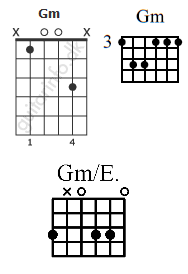 